NIE Water Resources WeekA Workshop onWater Resources – Perspective and Management in KarnatakaTechnical talk and field visits on “Conservation of Urban Tanks for Water Management and Reuse” Jan 18th and 19th, 2016Under the Aegis of 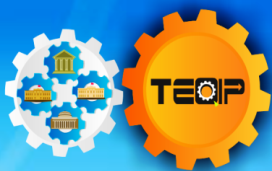 Technical Education Quality Improvement Programme[TEQIP] 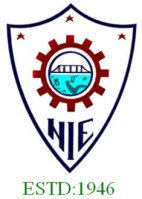   Department of Civil Engineering   The National Institute of Engineering      Manandavadi Road, MysoreThe Department of Civil Engineering was the first department to be set up at NIE. Right from the inception the department has provided high quality value based education to the students. It has well established laboratories, including a Field Hydrological Laboratory in WesternGhats. The Dept. has carried out several sponsored research projects. It has organised several workshops and conferences. Under the MOUs the college has with some overseas universities, the Dept. is involved in many collaborative programs. The present workshop on “Conservation of Urban Tanks for Water Management and Reuse” is being organised on the occasion of the visit of a delegation of students and faculty from the Russian State Hydro meteorological University, RussiaREGISTRATION FORMDepartment of Civil EngineeringThe National Institute of Engineering Mysore-570008Workshop on “Water Resources – Perspective and Management in Karnataka”Jan 18th and 19th , 2016Name:_______________________________________Designation:__________________________________Department:__________________________________Institution/Organisation_______________________Postal Address____________________________________________________________________________________________________________________________Phone/Mobile:_______________________________Signature of the delegateDate:PREAMBLE AND OBJECTIVESSmall tanks, termed kere in Kannada, are a traditional means of harvesting runoff in the minor streamlets characterising the undulating topography of the plateau of South India. These water bodies serve a variety of purposes, and the network of them that exists in the region is considered an unparalleled system of decentralised water resources development over the world.  With the enormous growth of urban areas in recent decades, many rural tanks are also now in the midst of the urban conglomerates. As cities expand, tanks begin to face a multitude of threats, including inflow of sewage from new extensions, dumping of solid wastes and of industrial wastes. Hence, urbanisation is a very important factor leading to the reduced benefits of the urban tanks. However, increased runoff, the hydrological effect of urbanisation, is beneficial to the tanks. Availability of consistent inflow of water in the form of sewage, of course in limited quantities, can also be considered beneficial to the tanks. But, when the quantity of sewage inflow is excessive the water pollution caused is devastating. Polluted tanks lose their purpose and are not only an eye-sore, but, eventually, form a health hazard too. Hence, it is necessary that great care is taken to see that urbanisation doesn’t lead to deterioration of the tanks. But, although there is a plethora of policies and acts for the protection and restoration of urban tanks, tanks continue to slip into extremely poor conditions and succumb. The present workshop is being organised in order to make aware the participants of the strategies that could effectively help prevention of loss of urban tanks and at the same time help recycling and reusing domestic sewage. Further, this workshop can be expected to highlight the state of urban tanks in Mysuru and set in motion a drive to involve officials, citizens and students in conservation of the tanks in the city.  THEMEUrban tanks – Policies and strategiesRestoration and reuse of tanksSPEAKERSSri C. N. Babu,  Retd. Engineer in ChiefIrrigation Dept., Govt. of Karnataka       Mr. Vishwanath. S.       Bengaluru       Mr. U. N. Ravikumar       Mysuru.       Dr. K. C. Manjunath       Mysuru.        Dr. Larisa Timofeeva        RSHU, RussiaVENUE18th - Sir M.V. Auditorium, NIE,19th – Field visit to Lingambuddi kere.TARGET GROUPFaculty and students of Civil Engineering from NIE,  TEQIP and Non-TEQIP Engineering Colleges,  and Russian State Hydro meteorological University, RussiaRegistration is free of cost on first come first serve basis. The Number of participants is limited to 30 only. Last date for registration is 16/01/2016. Completed registration form shall be sent to Coordinators. Scanned registration forms may also be sent to puttynie@gmail.comCO-ORDINATORSDr.  Yusuf Javeed Professor, Civil Engineering Department, The National Institute of Engineering, Mysoreyjaveed@gmail.comMobile: +919986062198Dr. R. Yadupathi PuttyProfessor, Civil Engineering Department, The National Institute of Engineering, Mysoreputtyyadupathi@gmail.comMobile: +919880255920The National Institute of Engineering, [NIE], Mysore established in the year 1946, is one of the premier Institutions in the country offering B.E. Degrees in Civil Engineering, Computer Science, Information Science, Electrical, Electronics, Industrial & Production, Mechanical Engineering and part-time B.E. (Evening Course) for practicing Civil Engineering Diploma holders. NIE also offers Master's Degree in Structural Engg. Hydraulics, Power Systems, Production Engineering & system Technology, Computer Applications to Industrial Drives, Computer Network Engineering, Information Technology, Product Design & Manufacturing, Masters in Computer Applications (MCA). The institute is autonomous and affiliated to Visvesvaraya Technological University (VTU), Belguam. Accredited by National Board of Accreditation, New Delhi and approved by AICTE, New Delhi. NIE is recognised as a TEQIP college by MHRD-World Bank Scheme. The NIE is a recognized research Institution under VTU. 